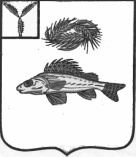 АДМИНИСТРАЦИЯПЕРЕКОПНОВСКОГО МУНИЦИПАЛЬНОГО ОБРАЗОВАНИЯ ЕРШОВСКОГО МУНИЦИПАЛЬНОГО РАЙОНА САРАТОВСКОЙ ОБЛАСТИПОСТАНОВЛЕНИЕОт 23.06.2022 года                                                                                          № 31О внесении изменений в постановлениеот 23.03.2016 № 7 «Об утверждении Порядка ведения муниципальной долговой книгиПерекопновского муниципального образования Ершовского муниципальногорайона Саратовской области»        В соответствии с протестом прокуратуры  Ершовского района № 65-2022/Прдп256-22-20630020 от 20.05.2022 года, Федеральным законом от 06.10.2003 № 131-ФЗ «Об общих принципах организации местного самоуправления в Российской Федерации», Бюджетным кодексом РФ, руководствуясь Уставом Перекопновского муниципального образования, администрация Перекопновского муниципального образования Ершовского муниципального района ПОСТАНОВЛЯЕТ:1. Внести в постановление администрации Перекопновского муниципального образования от 23.03.2016 № 7 «Об утверждении Порядка ведения муниципальной долговой книги Перекопновского муниципального образования Ершовского муниципального района Саратовской области»  следующие изменения:Абзац 12 п. 2.2. изложить в следующей редакции:«4)Объем обязательств, вытекающих из муниципальных гарантий»;Абзац 18 п. 2.2. изложить в следующей редакции:«4)Объем обязательств, вытекающих из муниципальных гарантий, выраженных в валюте Российской Федерации»;Абзац 22 п. 2.2. изложить в следующей редакции:«2)Объем обязательств, вытекающих из муниципальных гарантий в иностранной валюте, предоставленных муниципальным образованием Российской Федерации в рамках использования целевых иностранных кредитов»;П. 1.5. дополнить следующим абзацем:«Информация о долговых обязательствах по муниципальным гарантиям вносится Финансовым органом в муниципальную долговую книгу в течение пяти рабочих дней с момента получения сведений о фактическом возникновении (увеличении) или прекращении (уменьшении) обязательств принципала, обеспеченных муниципальной гарантией».2. Настоящее постановление вступает в силу с момента официального обнародования.3. Контроль за настоящим постановлением оставляю за собой.Глава Перекопновского МО                                              Е. Н. Писарева	